【中予地区研修受講申込書】『虐待ってなに！？拘束ってなに！？　　　　　　～虐待のメカニズムとその対策～』講師：愛媛県社会福祉士会　鈴木　正幸　氏（愛媛県虐待対応専門職チーム運営委員・社会保険労務士・社会福祉士・介護福祉士）■日時：平成29年6月20日（火）19：00～21：00■場所：愛媛県総合社会福祉会館 4Ｆ　視聴覚室松山市持田町三丁目8-15　 ■参加人数：50名■受講料：会員一人　1,000円　（非会員一人2,000円）　　　　　　　　　　　　　　　　　　　　　　　　　　　　　　　　　　　　　　　　　　予告　　　　　　　　　　　　　　　　　　　　　　　　　　　　　　　　　　　　　　　　 ①                                                                                 ②                                                                                 ③※締め切り：6月13日(火)ＦＡＸ受付確認印　　　希望する　　　　（確認印が必要な場合のみ○印をつけてください。）事業所名（　会員　・　非会員　）（　会員　・　非会員　）連絡先(ＴＥＬ)(ＦＡＸ)氏名氏名氏名質問等ありましたらお書きください。質問等ありましたらお書きください。質問等ありましたらお書きください。＜送付先＞ＦＡＸ：０８９-９８９-２５５７＜送付先＞一般社団法人　愛媛県地域密着型サービス協会事務局≪参加申込みをされている方の欠席の連絡について≫一般社団法人　愛媛県地域密着型サービス協会事務局　　電話：０８９-９８９-２５５０【平日9:30～17:00】注）研修当日17時以降の欠席連絡は必要ありません。研修時間帯に☎連絡が必要な場合は、研修会場でなく　　　　　　　　　　　　　　　こちら→携帯090-9774-4906（越智）までお願いたします。一般社団法人　愛媛県地域密着型サービス協会事務局　　電話：０８９-９８９-２５５０【平日9:30～17:00】注）研修当日17時以降の欠席連絡は必要ありません。研修時間帯に☎連絡が必要な場合は、研修会場でなく　　　　　　　　　　　　　　　こちら→携帯090-9774-4906（越智）までお願いたします。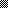 